Multitude proposalA：Topic: Some factors have affected the Parasite's ability to win an Oscar this year.Reacher question：Why parasites can win Oscars?  A historic scene at the 2020 Academy Awards. The film "Parasite" directed by Korean director Bong Joon-ho won four awards in one fell swoop: best film, best director, best international film and the best original script. "Parasite" is the first foreign-language film to receive the best Oscar film in history. The reason for his success is not just that of Director Bong Joon ho produced an excellent film that reflects social issues. With the advent of streaming media, the world's film market and structure have changed. People prefer to enjoy streaming media at home instead of running to the cinema for two hours. This also means that the high wall between language and culture is being broken. For the past 92 years, Oscar has been the central axis of world cinema. All actors and directors are honored with Oscar recognition. But in fact, Oscars are very localized because they rarely win awards for films from ethnic minorities or foreign languages. Not so much that Parasite was recognized at the Oscars, the Oscars also needed an opportunity to prove to the world. After Parasite won the Academy Award, Time magazine articles analyzed what it means for Parasite to win an Oscar. Director Bong Joon ho changed the situation of foreign language films in Oscars, for the first time achieved the best film achievement and broke the dilemma of foreign language films being marginalized. Prior to The Parasite, only Li An's Crouching Tiger, Hidden Dragon was highly rated. And with the emergence of social media and streaming media, traditional movies and television have also been affected. Of course, because of the emergence of new forms of media, Parasite has achieved both artistic and meaningful ideas as well as entertaining the public. Therefore, Parasite received a lot of praise after the Cannes Film Festival opened.B：Article related:  There are many reasons why Oscar can recognize "parasites" this year:Foreign language films,ethnic minorities,both commercial and artistic,the emergence of streaming mediaGap:In order to be able to fully analyze the reasons why Parasite won this year, I will focus on reports from different countries. According to surveys I have done, the main reason for winning this year is that race and Oscar need an international movie recognized by the world to break the tradition of "preferred local movies". And "Parasite" also reflects a social phenomenon recognized by everyone but ignored by many people, that is, social class. Parasite uses countless lens language to express the almost insurmountable divide between the high and low levels of society.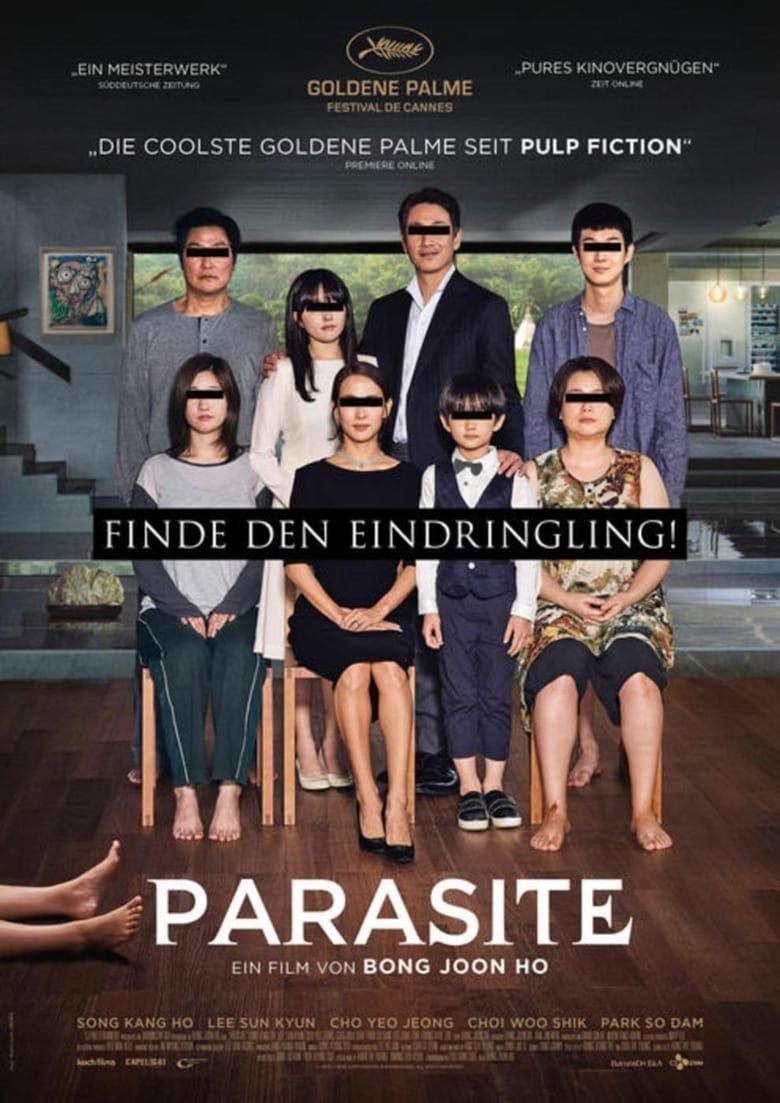 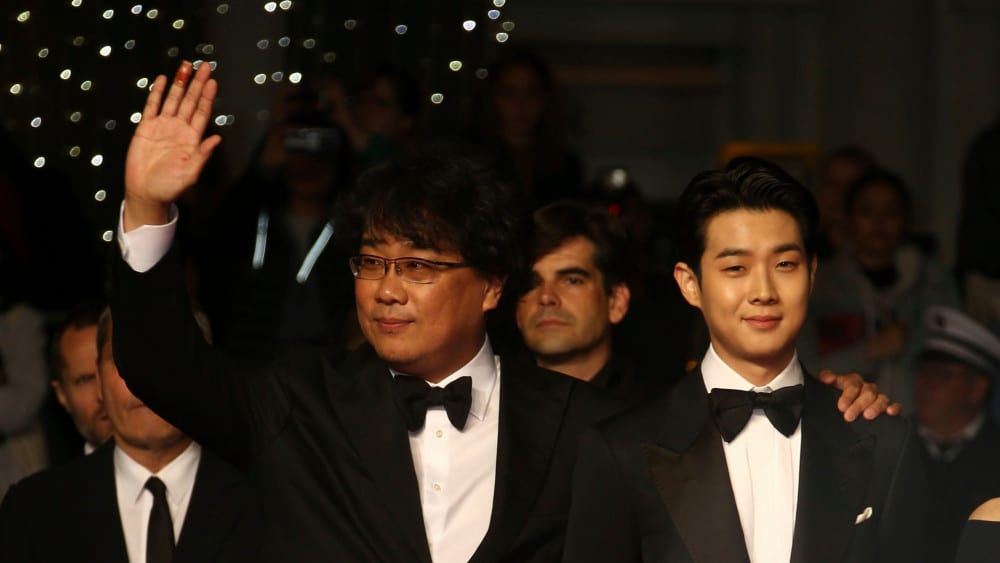 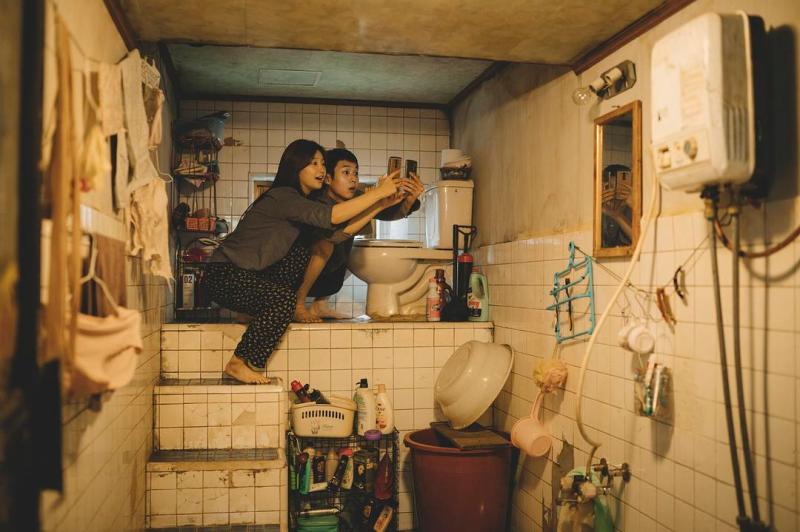 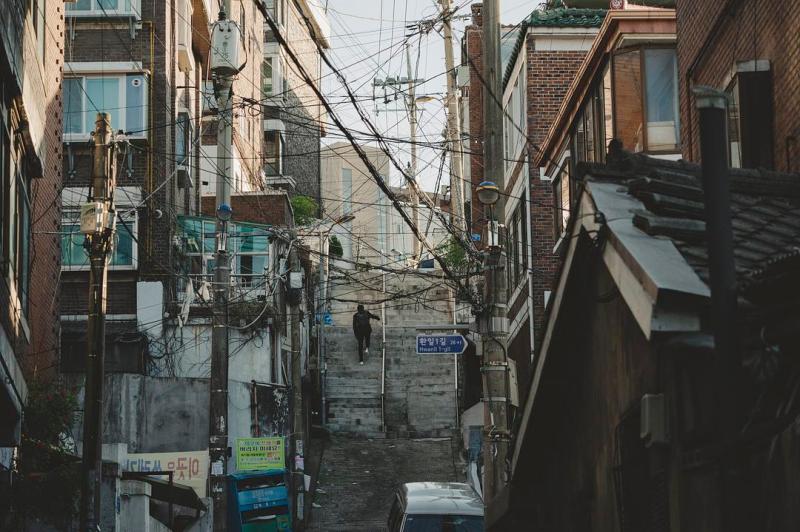 https://www.jfdaily.com/news/detail?id=209400C：In the process of writing this article, I will find and describe the reasons and significance of Parasite to win the best Oscar film according to four points. And the poster and plot of "The Parasite" also fully reflects the satire of the society hidden by director Feng Junhao.D:The multimodal aspect can help authors more clearly identify the information they need when looking for information.Reference:Alexander, Julia. “Parasite Wins Best Picture, Making Oscar History.” The Verge, The Verge, 10 Feb. 2020, www.theverge.com/2020/2/9/21130625/oscars-parasite-best-picture-win-bong-joon-ho-historic-academy-awards-2020. Blackmon, Michael. “The Oscars Needed ‘Parasite’ To Win.” BuzzFeed News, www.buzzfeednews.com/article/michaelblackmon/oscars-parasite-bong-joon-ho-oscars-so-white. Chow, Andrew R. “How Parasite's Historic Oscars Night Happened.” Time, Time, 9 Feb. 2020, time.com/5779940/parasite-best-picture-oscars/. 